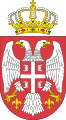 Електронско фактурисање,обавештење, доставља.-  	__________________________Узимајући у обзир чињеницу да је 01.05.2022. године ступио на снагу Закон о електронском фактурисању (“Службени гласник РС“ бр.44/2021 и 129/2021), потребно је фактуре о издатим лековима на лекарски рецепт евидентирати на СЕФ-у. Као елемент електронске фактуре обавезно је учитати збирну спецификацију лекова на коју се фактура односи.С тим у вези, рачуне у папирном облику, спецификацију и  рецепте достављати Фонду за СОВО на исти начин као и до сада.Књижна одобрења која вам буду тражена након контроле рачуна, такође je потребно едидентирати на СЕФ-у.АБП/ИМ                                                                                                             ДИРЕКТОР                                                                                                                             пуковник                                                                                                                             др Радан КостићДостављено:aпотекама (мејлом)обрађивачуа/ана сајт Фонда за СОВО